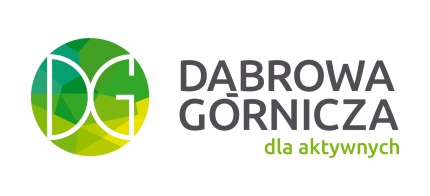 VI EUROPEJSKI RAJD RODZINNY1 MAJA 2018Formularz zgłoszeniowyZgłoszenia proszę nadsyłać do dnia 25 kwietnia 2018r. na adres: 
pwroblewska@dabrowa-gornicza.plNazwa drużynyImiona i nazwiskaczłonków drużynyWiek zawodnikówNr telefonu 